Как торговать на платформе Pocket Option?Pocket Option – относительно молодой, но проверенный брокер. Компания разработала авторскую платформу, которая отличается быстродействием, большим количеством индикаторов и интуитивно понятным интерфейсом. Она пользуется популярностью как среди новичков, так и профессиональных трейдеров.Регистрация в Pocket Option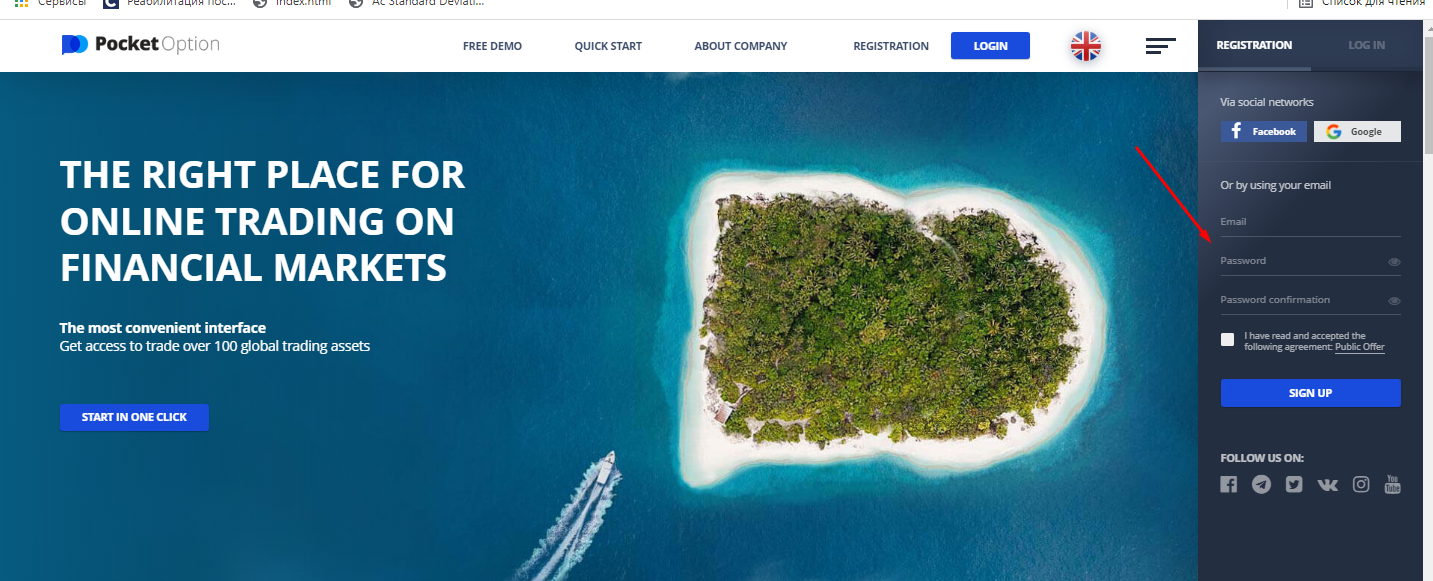 Для создания аккаунта воспользуйтесь формой справа, где нужно указать:Email;Пароль;Подтверждение пароля. Чтобы окончить регистрацию, поставьте под формой галочку, подтверждающую согласие с условиями сотрудничества. Для регистрации есть альтернативный вариант – авторизация через Google аккаунт или социальную сеть Facebook. Торговля на демо-счетеПри входе в новый аккаунт Вы можете открыть демо-счет или приступить к торговле на реальные деньги. Большинство новичков выбирают первый вариант. С помощью учебного счета можно оценить удобство торговли, протестировать инструменты и отработать стратегии.Для открытия пробной сделки выполните следующий алгоритм действий:Выбор валютной пары. Компания Pocket Option предлагает на выбор десятки активов: фиатные валюты, криптомонеты, индексы, акции и др. 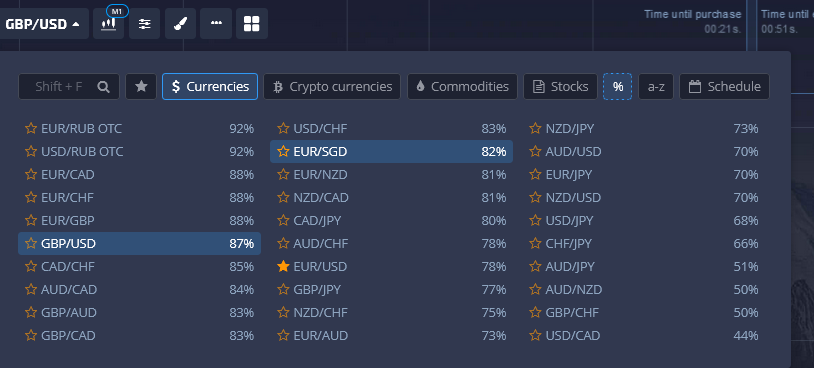 Установка таймфрейма. Трейдеры могут торговать на временном интервале от 5 секунд до 1 дня. Список таймфреймов находится рядом с кнопкой для валютных пар. 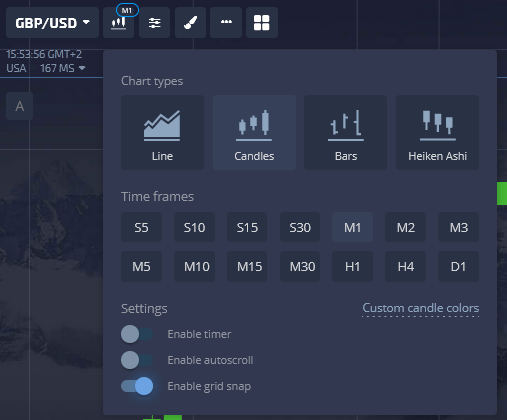 Выбор индикаторов. На этой же панели размещен список торговых инструментов, которые помогают найти удобный момент для открытия сделки и отфильтровать ложные сигналы. 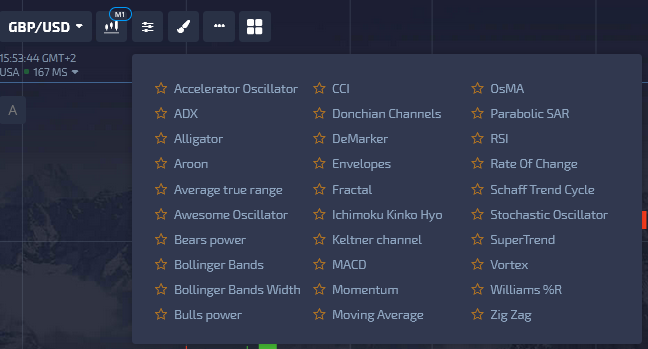 Открытие сделки. Форма для открытия ордера находится справа вверху. При нажатии на зеленую кнопку Вы заключаете сделку на повышение цены, оранжевая кнопка предназначена для ордера на понижение стоимости. 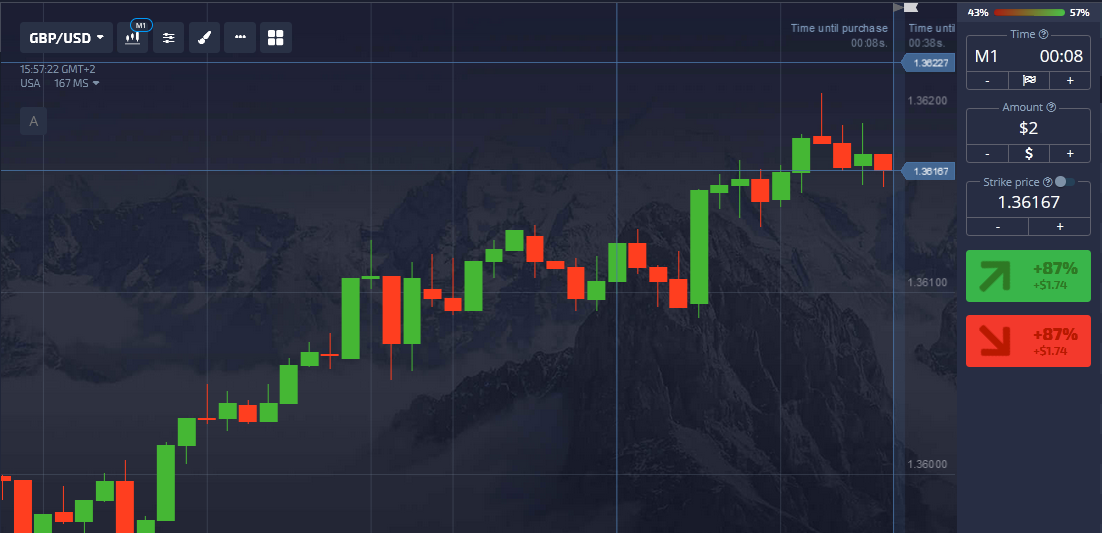 Подведение итогов. Спустя заданное время платформа показывает результат торговли. Пополнение счета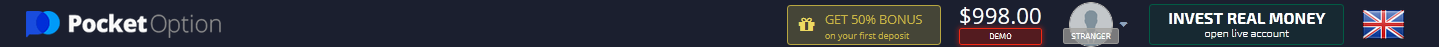 После работы на демо-счете, приступайте к торговле на реальные деньги. Для этого нажмите в верхней панели Invest Real Money. Чтобы внести депозит, выберите удобный способ оплаты:Банковская карта;Электронные платежные системы;Криптовалюты;Банковский перевод.Минимальная сумма депозита – 5 USD или эквивалентная сумма в другой валюте. Профессиональные трейдеры могут открыть счет с порогом входа от 50 000$. По отзывам трейдеров, средства зачисляются на счет за считанные минуты, а платформа не списывает комиссию за пополнение. 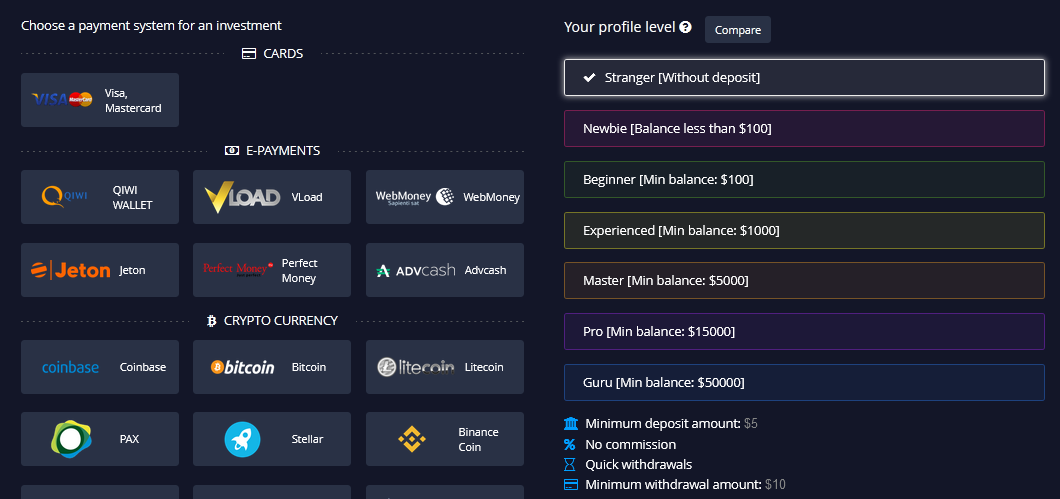 Верификация аккаунтаВерификация необходима для вывода средств. Она проводится для подтверждения таких сведений как:Электронная почта. На email приходит сообщение со ссылкой, по которой нужно перейти для подтверждения адреса;Личность. В целях безопасности система требует указать данные о себе и прикрепить сканы документов, подтверждающих личность. Это может быть фото паспорта или водительского удостоверения;Адрес. Для подтверждения можно прикрепить скан страницы паспорта с пропиской, выписки из банка или счета за оплату коммунальных услуг;Банковская карта. Прикрепите фото банковской карты с двух сторон. На лицевой стороне затрите в редакторе или закройте листком  срок действия и номер карты, кроме 4-х последних цифр. С обратной стороны закройте CVV-код. 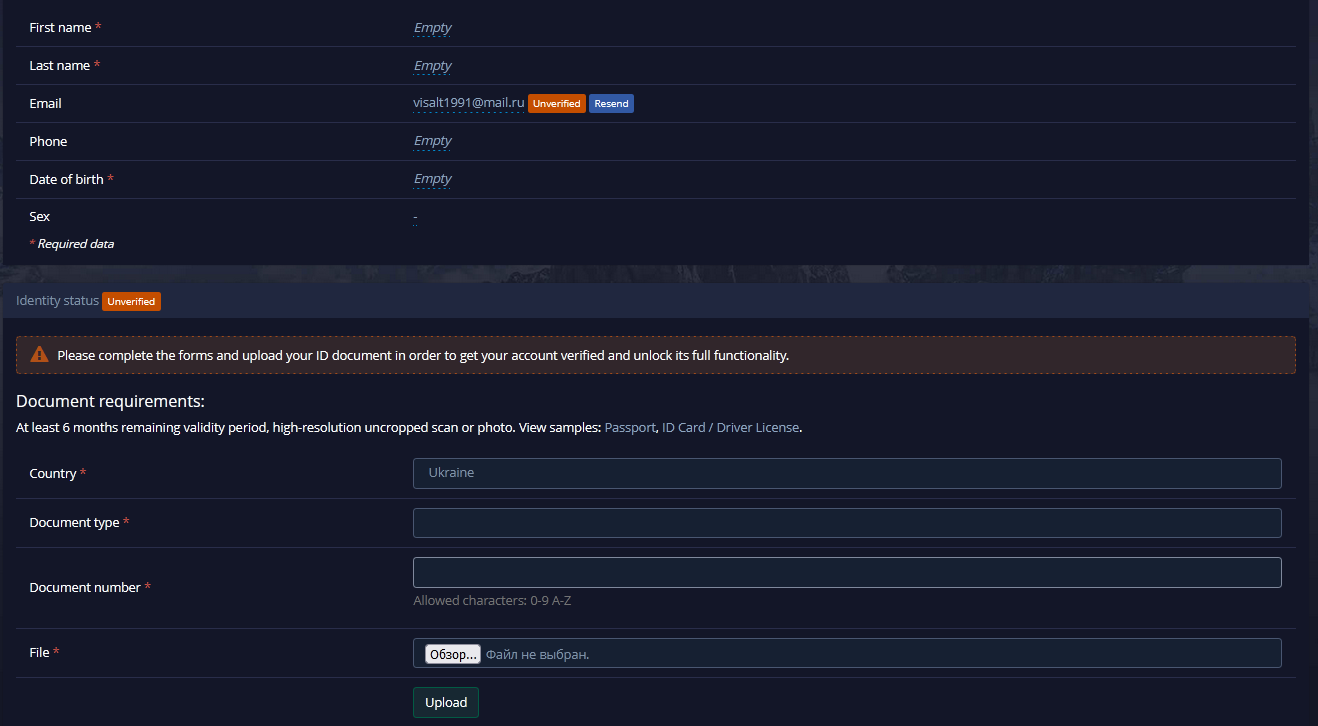 После успешного завершения верификации подайте запрос на вывод средств нажатием кнопки Withdrawal. Минимальная сумма трансакции – 10 $. Вывод можно произвести тем же способом, что и пополнение счета. 